OverviewProject TitleFile Transfer, Ground Segment, Best PracticeDocument NumberCharter3.03 Cross Support Service Management Working GroupDocument TypeMagentaDescription of DocumentBest practice recommendations, on the ground, between agencies for a) Transfer protocol b) File packaging mechanism and structuring c) File Type identifications and naming conventions d) Inter-agency management of file type identifications d) Applying security, especially as applicable to file transfer end points e) Account management (relative to selected protocol and security) f) Directory naming conventions g) Basic file service operations such as providing a manifest of stored files, notification of received file, etc. h) Management policy statement (e.g., storage limits, data retention duration)Project StatusOn ScheduleProject PhaseProject ApprovedApplicable PatentsThere are no patent issues for this technology that are known by the CCSDS communityPatent Comments:Survey of Similar Standards 
Documents or Projects 
Undertaken in Other Bodies 
and elsewhere in CCSDS&lt;tbd&gt;ResourcesWork Group Chair Estimated ResourcesAgency VolunteeringBook Editor6 WM (Work months)ESAPrototype 1Not RequiredPrototype 2Not RequiredContributeMonitor OnlyResource CommentsScheduleLegend for Schedule Milestones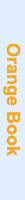 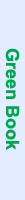 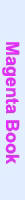 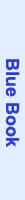 = Required for Orange Books

= Required for Green Books

= Required for Magenta Books

= Required for Blue Books
(Red Books are Draft Blue/Magenta Books)

Schedule Milestones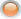 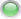 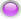 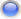 Original Completion Date 
(Date in M/D/YYYY format.)Estimated Completion Date 
(Date in M/D/YYYY format.)Actual Completion Date 
(Date in M/D/YYYY format.)Comments
(Limit 255 Characters)  Project Approved1/30/20151/30/2015  Planned Project Start Date  2/2/20152/2/2015  Internal WG Review  Internal WG Review  Internal WG Review  Internal WG Review  Internal WG Review  Internal WG Review  Internal WG Review  Internal WG Review  Internal WG Review- First draft circulated to WG5/30/20155/30/2015- First draft comments due7/1/20157/1/2015- Second draft circulated to WG9/15/20159/15/2015- Second draft comments due10/15/201510/15/2015- Final WB submitted to AD for further processing  12/1/201512/1/2015  Secretariat Document Processing1/31/20161/31/2016  First Agency Review3/31/20163/31/2016  RID Resolution6/15/20166/15/2016  Secretariat Document Processing8/1/20168/1/2016  Final Agency Review10/15/201610/15/2016  RID Resolution12/1/201612/1/2016  First Prototype Development  Second Prototype Development  CMC Approval1/30/20171/30/2017Total Time to Complete (in months) 24240